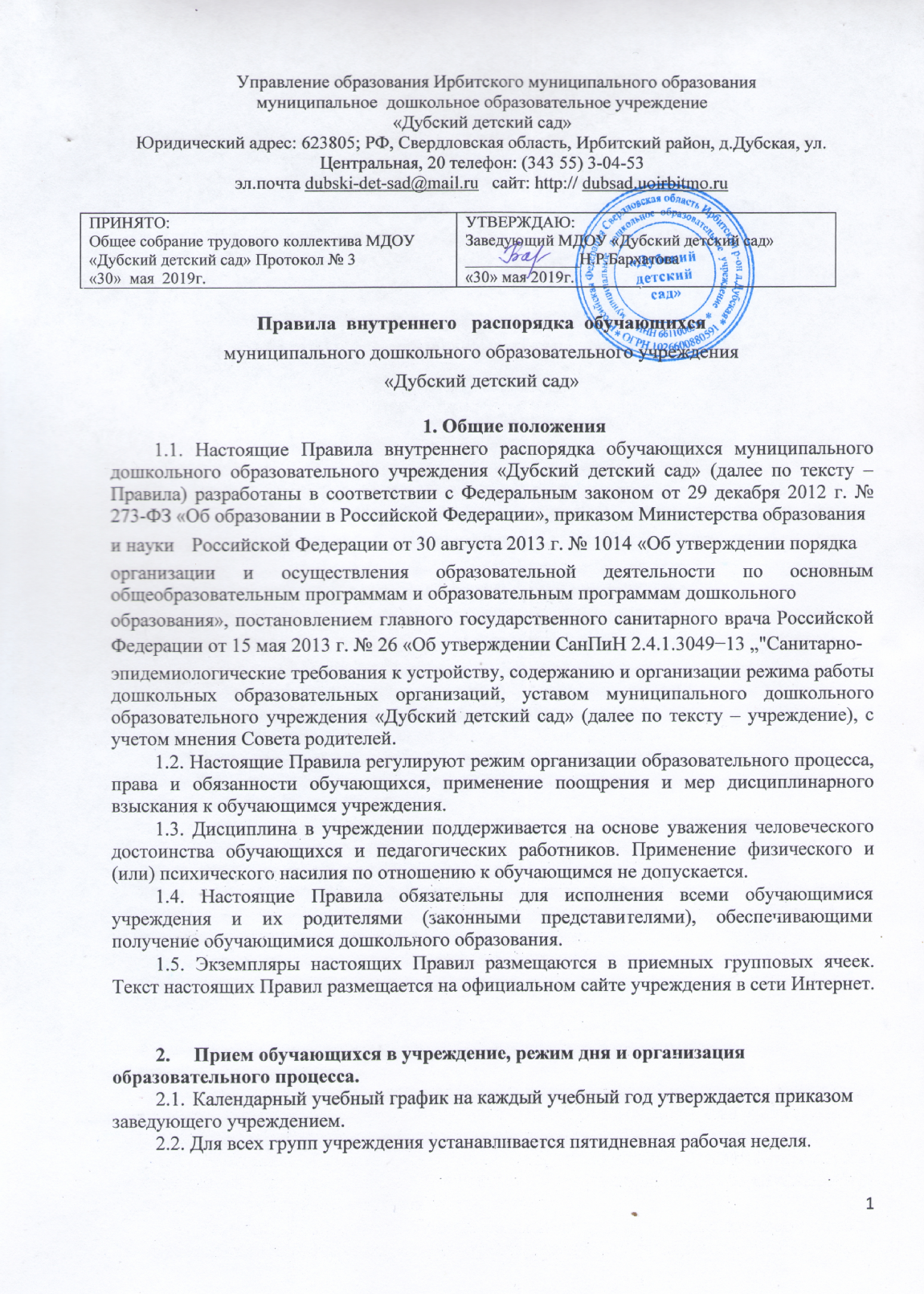 2.3. Все группы функционируют в режиме сокращенного дня: с 7-30 часов до 17-30 часов, утренний прием обучающихся в группы начинается с 7-30 часов.2.4. Прием обучающихся в учреждение, режим дня и организация образовательногопроцесса определяется в соответствии с «Санитарно-эпидемиологическими требованиями к устройству, содержанию и организации режима работы дошкольных образовательных организаций» (СанПиН 2.4.1.3049-13), утвержденными постановлением Главного государственного санитарного врача РФ от 15.05.2013 № 26.2.5. Прием детей, впервые поступающих в дошкольные образовательные учреждения, осуществляется на основании медицинского заключения.2.6. Ежедневный утренний прием обучающихся проводится медицинским работником в первой группе раннего возраста, воспитателем во второй группе раннего возраста, в разновозрастной группе младшего дошкольного возраста и разновозрастной группе старшего  дошкольного возраста, которые опрашивают  родителей о состоянии здоровья детей. По показаниям (при наличии катаральных явлений, явлений интоксикации) ребенку проводится термометрия.Выявленные больные или с подозрением на заболевание обучающиеся в учреждение не принимаются, а заболевших в течение дня - изолируют от здоровых обучающихся (временно размещают в других помещениях) до прихода родителей или их госпитализации в лечебно-профилактическую организацию с информированием родителей.2.7. После перенесенного заболевания, а также отсутствия более 5 дней (за исключением выходных и праздничных дней) обучающихся принимают в учреждение только при наличии справки с указанием диагноза, длительности заболевания, сведений об отсутствии контакта с инфекционными больными.2.8. Родители (законные представители) должны лично передавать обучающихся воспитателю группы, не допускается приводить и забирать из Учреждения детей подросткам в возрасте до 18 лет, лицам в состоянии алкогольного и наркотического опьянения. В исключительных случаях, по предварительному заявлению родителей (законных представителей) возможна передача детей лицам, не являющихся законными представителями, в том числе лицам, не достигшим возраста 16 лет. В заявлении родители (законные представители) должны указать личные и паспортные данные указанного лица.2.9. Режим дня обучающихся – это установленный распорядок и обоснованная продолжительность сна и бодрствования, приемов пищи, прогулок, самостоятельной деятельности и непрерывной образовательной деятельности.Холодный период1 группа раннего возраста23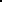 4ТЕПЛЫЙ ПЕРИОД1 группа раннего возраста5616.00 – 16.15	Подготовка к прогулке.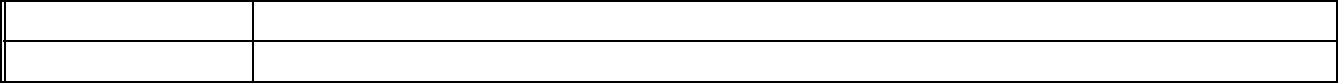 16.15 – 17.30	Вечерняя прогулка. Уход детей домой.Старшая группа72.10.	Режим	дня	обучающихся	соответствует	возрастным	особенностям	испособствует их гармоничному развитию.2.11. Максимальная продолжительность непрерывного бодрствования детей 3 - 7 летсоставляет 5,5 - 6 часов, до 3 лет - в соответствии с медицинскими рекомендациями.2.12. Прогулки с обучающимися организуются 2 раза вдень: в первую половину дняво вторую половину дня. Продолжительность прогулки определяется дошкольной образовательной организацией в зависимости от климатических условий. При температуре воздуха ниже минус 15 °C и скорости ветра более 7 м/с рекомендованная продолжительность прогулки 3 – 4 часа сокращается.2.13. При организации режима пребывания обучающихся в учреждении более 5 часов организуется прием пищи с интервалом 3 - 4 часа и дневной сон; при организации режима пребывания до 5 часов организуется однократный прием пищи.2.14. В соответствии с режимом дня для обучающихся организуется дневной сон: от 1 года до 1,5 года - дважды в первую и вторую половину дня общей продолжительностью до 3,5 часов, от 1,5 до 3 лет – однократно, продолжительностью не менее 3 часов. Перед сном не рекомендуется проведение подвижных эмоциональных игр, закаливающих процедур. Во время сна детей присутствие воспитателя (или его помощника) в спальне обязательно.2.15. На самостоятельную деятельность детей 3 - 7 лет (игры, подготовка к образовательной деятельности, личная гигиена) в режиме дня отводится не менее 3 - 4 часов.2.16. Продолжительность непрерывной образовательной деятельности для обучающихся:от 1года 6 месяцев до 3 лет – не более 10 минут,3-4 года – не более 15 минут,4-5 лет - не более 20 минут,5- 6 лет - не более  25 минут,6-7 лет - не более 30 минут.2.17. Максимально допустимый объем образовательной нагрузки в первой половине дня в младшей и средней группах не превышает 30 и 40 минут соответственно,в старшей и подготовительной — 45 минут и 1,5 часа соответственно.середине времени, отведенного на непрерывную образовательную деятельность, проводятся физкультурные минутки. Перерывы между периодами непрерывной образовательной деятельности - не менее 10 минут. Для обучающихся раннего возраста с 1года 6 месяцев до 3 лет и с 5 до 7 лет непрерывная образовательная деятельность8проводится в первую и во вторую половину дня, для обучающихся в возрасте от 3 до 5 лет только в первую половину дня.Образовательная деятельность, требующая повышенной познавательной активностиумственного напряжения детей, организуется в первую половину дня. Для профилактики утомления детей проводят физкультурные, музыкальные занятия, ритмикут. п.2.18. Занятия по физическому развитию основной образовательной программы для детей в возрасте от 3 до 7 лет организуются не менее 3 раз в неделю. Длительность занятий по физическому развитию зависит от возраста детей и составляет:— в младшей группе — 15 минут;— в средней группе — 20 минут;— в старшей группе — 25 минут;— в подготовительной группе — 30 минут.Один раз в неделю для детей 5−7 лет круглогодично организуются занятия по физическому развитию на открытом воздухе. Их проводят только при отсутствиидетей медицинских противопоказаний и наличии у детей спортивной одежды, соответствующей погодным условиям.теплое время года при благоприятных метеорологических условиях непосредственно образовательную деятельность по физическому развитию организуют на открытом воздухе.2.19. Домашние задания обучающимся в учреждении не задают.2.20. В соответствии с календарным учебным графиком в учреждении с 9 по 22 января и с 1 июня по 31 августа устанавливаются каникулы.Права, меры социальной поддержки, обязанности и ответственность обучающихся.Обучающиеся учреждения имеют академические права на:выбор учреждения, осуществляющего образовательную деятельность, формы получения образования;предоставление условий для обучения с учетом особенностей психофизического развития и состояния здоровья обучающихся, в том числе получение социально-педагогической и психологической помощи, бесплатной психолого-медико-педагогической коррекции;обучение по индивидуальному учебному плану, в том числе ускоренное обучение в пределах осваиваемой образовательной программы в порядке, установленном локальным актом учреждения;освоение наряду с учебными курсами, дисциплинами (модулями) по осваиваемой образовательной программе любых других курсов дисциплин (модулей), преподаваемых в учреждении, в установленном им порядке, а также преподаваемых в других организациях, осуществляющих образовательную деятельность учебных предметов, курсов, дисциплин (модулей);уважение человеческого достоинства, защиту от всех форм физического и психического насилия, оскорбления личности, охрану жизни и здоровья;свободу совести, информации, свободное выражение собственных взглядов и убеждений;каникулы - плановые перерывы при получении образования для отдыха и иных социальных целей в соответствии с законодательством об образовании и в соответствии с календарным учебным графиком учреждения (п. 2.1 настоящих Правил);3.1.8. перевод для получения образования по другой форме обучения в порядке, установленном законодательством об образовании;переход с платного обучения на бесплатное обучение в случаях и в порядке, которые предусмотрены федеральным органом исполнительной власти, осуществляющим функции по выработке государственной политики и нормативно-правовому9регулированию в сфере образования;3.1.10.	перевод	в	другое	образовательное	учреждение,	реализующееобразовательную	программу	соответствующего	уровня	(дошкольное	образование),	впорядке, предусмотренном федеральным органом исполнительной власти, осуществляющим функции по выработке государственной политики и нормативно-правовому регулированию в сфере образования;3.1.11. бесплатное пользование библиотечно-информационными ресурсами, учебной, научной базой учреждения;3.1.12. пользование в установленном порядке лечебно-оздоровительной инфраструктурой, объектами культуры и объектами спорта учреждения (при наличии таких объектов);3.1.13. развитие своих творческих способностей и интересов, включая участие в конкурсах, олимпиадах, выставках, смотрах, физкультурных и спортивных мероприятиях,том числе в официальных спортивных соревнованиях и других массовых мероприятиях; 3.1.14. участие в соответствии с законодательством Российской Федерации в научно-исследовательской, научно-технической, экспериментальной и инновационной деятельности, осуществляемой учреждением, под руководством научно-педагогических работников образовательных учреждений высшего образования и (или) научных работников научных учреждений;3.1.15. опубликование своих работ в изданиях учреждения на бесплатной основе;3.1.16. поощрение за успехи в учебной, физкультурной, спортивной, общественной, творческой, экспериментальной и инновационной деятельности в соответствии с п. 4.1. настоящих Правил;3.1.17. выбор факультативных (необязательных для данного уровня образования, профессии, специальности или направления подготовки) и элективных (избираемых в обязательном порядке) учебных предметов, курсов, дисциплин (модулей) из перечня, предлагаемого организацией, осуществляющей образовательную деятельность (после получения основного общего образования);3.1.18. зачет организацией, осуществляющей образовательную деятельность, в установленном ею порядке результатов освоения обучающимися учебных предметов, курсов, дисциплин (модулей), практики, дополнительных образовательных программ в других учреждениях, осуществляющих образовательную деятельность;3.1.19. участие в управлении образовательного учреждения в порядке, установленном ее уставом;3.1.20. ознакомление со свидетельством о государственной регистрации, с уставом, с лицензией на осуществление образовательной деятельности, со свидетельством о государственной аккредитации, с учебной документацией, другими документами, регламентирующими учреждение и осуществление образовательной деятельности в образовательном учреждении;3.1.21 обжалование актов образовательного учреждения в установленном законодательством Российской Федерации порядке;3.1.22. иные академические права, предусмотренные Федеральным законом, иными нормативными правовыми актами Российской Федерации, локальными нормативными актами учреждения.3.2. Обучающиеся имеют право на посещение по своему выбору и выбору родителей (законных представителей) мероприятий, которые проводятся в учреждении, и не предусмотрены учебным планом, в порядке, установленном локальными нормативными актами. Привлечение обучающихся без согласия их родителей (законных представителей) к труду, не предусмотренному образовательной программой, запрещается.3.3. Обучающиеся имеют право на участие в общественных объединениях, созданных в соответствии с законодательством Российской Федерации, а также на создание общественных объединений обучающихся в установленном федеральным10законом порядке. Принуждение обучающихся к вступлению в общественные объединения, а также принудительное привлечение их к деятельности этих объединений и участию в агитационных кампаниях и политических акциях не допускается.3.4. Обучающимся учреждения предоставляются следующие меры социальной поддержки и стимулирования:3.4.1. обеспечение питанием в случаях и в порядке, которые установлены федеральными законами, законами субъектов Российской Федерации;3.4.2. получение материальной помощи и других денежных выплат, предусмотренных законодательством об образовании;3.4.3. иные меры социальной поддержки, предусмотренные нормативными правовыми актами Российской Федерации и нормативными правовыми актами субъектов Российской Федерации, правовыми актами органов местного самоуправления, локальными нормативными актами.3.5. Обучающимся учреждения, осваивающим основные образовательные программы за счет федерального бюджета, бюджета Свердловской области и бюджета Ирбитского МО в пределах федеральных государственных образовательных стандартов, учреждением бесплатно предоставляются в пользование на время получения образования учебные пособия, учебно-методические материалы, средства обучения и воспитания.3.6. Обучающиеся обязаны:3.6.1. добросовестно осваивать образовательную программу, выполнять индивидуальный учебный план, в том числе посещать предусмотренные учебным планом или индивидуальным учебным планом учебные занятия, выполнять задания, данные педагогическими работниками в рамках образовательной программы;3.6.2. выполнять требования Устава, настоящих Правил и иных локальных нормативных актов учреждения по вопросам организации и осуществления образовательной деятельности;3.6.3. заботиться о сохранении и укреплении своего здоровья, стремиться к нравственному, духовному и физическому развитию и самосовершенствованию;3.6.4. уважать честь и достоинство других обучающихся и работников учреждения, не создавать препятствий для получения образования другими обучающимися;3.6.5. бережно относиться к имуществу учреждения;3.6.6.  иные  обязанности  обучающихся,  не  предусмотренные  частью  1,  статьи  43Федерального Закона 273-ФЗ «Об образовании в Российской Федерации», устанавливаются вышеназванным Федеральным законом, иными федеральными законами, договором об образовании по образовательным программам дошкольного образования.4. Поощрения обучающихся и применение к обучающимся мер дисциплинарного взыскания.4.1. За успехи в учебной, физкультурной, спортивной, общественной творческой, экспериментальной и инновационной деятельности к обучающимся могут быть применены следующие виды поощрений: объявление благодарности обучающемуся, направление благодарственного письма родителям (законным представителям) обучающегося, награждение почетной грамотой и (или) дипломом; награждение ценным подарком и другие виды поощрений.4.2. Дисциплинарные взыскания к обучающимся учреждения, в том числе с ограниченными возможностями здоровья (с задержкой психического развития и различными формами умственной отсталости) не применяются.Защита прав обучающихся.5.1. В целях защиты	прав обучающиеся	их родители (законные представители)самостоятельно или через своих представителей вправе:направлять  в  органы  управления  учреждением  обращения  о   применении  к11работникам, нарушающим и (или) ущемляющим права обучающихся, дисциплинарных взысканий. Такие обращения подлежат обязательному рассмотрению указанными органами с привлечением родителей (законных представителей) несовершеннолетних обучающихся;обращаться в комиссию по урегулированию споров между участниками образовательных отношений, в том числе по вопросам о наличии или об отсутствии конфликта интересов педагогического работника;использовать не запрещенные законодательством РФ иные способы защиты своих прав и законных интересов.5.2. В целях защиты прав обучающиеся, охраны их здоровья и безопасности обучающиеся обеспечиваются индивидуальным шкафом в приемной группы для хранения одежды и личных вещей, которыми он пользуется во время своего пребывания в учреждении. Рекомендуется родителям (законным представителям) обучающихся во избежание утери или случайного обмена вещей маркировать их. Не рекомендуется надевать воспитанникам золотые и серебряные украшения, давать с собой дорогостоящие игрушки, мобильные телефоны, планшеты, а также игрушки, вызывающие агрессивное поведение, больших размеров и др. (дополнение пункта 5.2 в редакции приказа от22.03.2019 г. № 32-ОД)5.3. Во время осуществления образовательного процесса обучающиеся могут пользоваться только теми техническими средствами, которые необходимы в образовательном процессе, или теми, которые разрешил использовать педагог. Остальные устройства для личного пользования, нужно убрать в шкаф и использовать только с разрешения педагога в определенное время. (дополнение пункта 5.3 в редакции приказа от22.03.2019 г. № 32-ОД)12ВремяВид деятельности7.30– 7.55Прием детей , игровая деятельность.7.55- 8.00Утренняя гимнастика.8.00- 8.30Подготовка к завтраку.8.30- 8.45Завтрак.8.45– 9.00Подготовка к НОД.9.00- 9.10образовательные  предложения  для целой группы (занятия)с1 подгруппой.9.10– 9.20Двигательная активность.9.20– 9.30образовательные  предложения  для целой группы (занятия)со 2 подгруппой.9.30– 9.45Подготовка к прогулке.9.45–11.00Дневная прогулка11.00 -11.3011.00 -11.3011.00 -11.3011.00 -11.30Возвращение с прогулки, игры.Возвращение с прогулки, игры.11.30 – 12.3011.30 – 12.3011.30 – 12.3011.30 – 12.30Подготовка к обеду, обед.Подготовка к обеду, обед.12.30 – 15.3012.30 – 15.3012.30 – 15.3012.30 – 15.30Подготовка ко сну. Сон.Подготовка ко сну. Сон.15.30 – 15.4015.30 – 15.4015.30 – 15.4015.30 – 15.40Полдник.Полдник.15.40 – 16.0015.40 – 16.0015.40 – 16.0015.40 – 16.00Игровая деятельностьИгровая деятельность16.00 – 16.1016.00 – 16.1016.00 – 16.1016.00 – 16.10образовательные  предложения  для целой группы (занятия)образовательные  предложения  для целой группы (занятия)с 1 подгруппой.с 1 подгруппой.16.10 – 16.2016.10 – 16.2016.10 – 16.2016.10 – 16.20Двигательная активность.Двигательная активность.16.20 – 16.3016.20 – 16.3016.20 – 16.3016.20 – 16.30образовательные  предложения  для целой группы (занятия)образовательные  предложения  для целой группы (занятия)со 2 подгруппой.со 2 подгруппой.16.30 – 16.5016.30 – 16.5016.30 – 16.5016.30 – 16.50Подготовка к прогулке.Подготовка к прогулке.16.50 – 17.3016.50 – 17.3016.50 – 17.3016.50 – 17.30Вечерняя прогулка. Уход детей домой.Вечерняя прогулка. Уход детей домой.2 группа раннего возраста2 группа раннего возраста2 группа раннего возраста2 группа раннего возрастаВремяВид деятельности7.307.307.30– 7.55Прием детей , игровая деятельность.7.557.557.55- 8.00Утренняя гимнастика.8.008.008.00- 8.30Подготовка к завтраку.8.308.308.30- 8.45Завтрак.8.458.458.45– 9.00Подготовка к  занятию.9.009.009.00- 9.10образовательные  предложения  для целой группы(занятия) с 1 подгруппой.9.109.109.10– 9.20Двигательная активность.9.209.209.20– 9.30образовательные  предложения  для целой группы(занятия) со 2 подгруппой.9.309.309.30– 9.45Подготовка к прогулке.9.459.459.45– 11.00Дневная прогулка:11.00 – 11.3011.00 – 11.3011.00 – 11.3011.00 – 11.30Возвращение с прогулки, игры.11.30 – 12.3011.30 – 12.3011.30 – 12.3011.30 – 12.30Подготовка к обеду, обед.12.30 – 15.3012.30 – 15.3012.30 – 15.3012.30 – 15.30Подготовка ко сну. Сон.15.30 – 15.4015.30 – 15.4015.30 – 15.4015.30 – 15.40Полдник.15.40 – 16.0015.40 – 16.0015.40 – 16.0015.40 – 16.00Игровая деятельность.16.00 – 16.1016.00 – 16.1016.00 – 16.1016.00 – 16.10образовательные  предложения  для целой группы(занятия) с 1 подгруппой.16.10 – 16.2016.10 – 16.2016.10 – 16.2016.10 – 16.20Двигательная активность.16.20 – 16.3016.20 – 16.3016.20 – 16.3016.20 – 16.30образовательные  предложения  для целой группы(занятия) со 2 подгруппой.16.30 – 16.5016.30 – 16.5016.30 – 16.5016.30 – 16.50Подготовка к прогулке.16.50 – 17.3016.50 – 17.3016.50 – 17.3016.50 – 17.30Вечерняя прогулка, уход детей домой.2 младшая группа2 младшая группа2 младшая группа2 младшая группаВремяВид деятельностиВид деятельностиВид деятельности7.307.307.30– 8.00Прием детей , игровая деятельность.Прием детей , игровая деятельность.Прием детей , игровая деятельность.8.008.008.00- 8.06Утренняя гимнастика.Утренняя гимнастика.Утренняя гимнастика.8.068.068.06- 8.30Подготовка к завтраку.Подготовка к завтраку.Подготовка к завтраку.8.308.308.30- 8.50Завтрак.Завтрак.Завтрак.8.508.508.50– 9.00Подготовка к занятию.Подготовка к занятию.Подготовка к занятию.9.009.009.00- 9.15образовательные  предложения  для целой группы (занятия)образовательные  предложения  для целой группы (занятия)образовательные  предложения  для целой группы (занятия)9.159.159.15– 9.25Двигательная активность.Двигательная активность.Двигательная активность.9.25– 9.40образовательные  предложения  для целой группы (занятия)9.40– 10.00Подготовка к прогулке.10.00 – 11.4010.00 – 11.40Дневная прогулка11.40 – 12.0011.40 – 12.00Подготовка к обеду.12.15 – 12.3012.15 – 12.30Обед.12.30 – 15.0512.30 – 15.05Подготовка ко сну. Дневной сон.15.05 – 15.1515.05 – 15.15Постепенный подъем.15.30– 15.4015.30– 15.40Полдник.15.40 – 16.0015.40 – 16.00Игровая деятельность16.00 – 16.1516.00 – 16.15образовательные  предложения для целой группы (занятия),совместная деятельность педагога с детьми16.15.– 16.3016.15.– 16.30Подготовка к прогулке.16.30 – 17.3016.30 – 17.30Вечерняя прогулка, уход детей домой.Средняя группаСредняя группаВремяВид деятельностиВид деятельности7.30– 8.10Прием детей, игровая деятельность.Прием детей, игровая деятельность.8.10- 8.18Утренняя гимнастика.Утренняя гимнастика.8.18- 8.35Подготовка к завтраку.Подготовка к завтраку.8.35- 8.50Завтрак.Завтрак.8.50– 9.00Подготовка к занятию.Подготовка к занятию.9.00- 9.20образовательные  предложения  для целой группы (занятия)образовательные  предложения  для целой группы (занятия)9.20– 9.40Двигательная активность.Двигательная активность.9.40– 10.00образовательные  предложения  для целой группы (занятия)образовательные  предложения  для целой группы (занятия)10.05 – 10.1010.05 – 10.10Подготовка к прогулке.Подготовка к прогулке.10.10 – 12.1010.10 – 12.10Дневная прогулкаДневная прогулка12.10 – 12.4012.10 – 12.40Подготовка к обеду. Обед.Подготовка к обеду. Обед.12.40 – 15.2012.40 – 15.20Подготовка ко сну. Дневной сон.Подготовка ко сну. Дневной сон.15.20 – 15.3515.20 – 15.35Постепенный подъем.Постепенный подъем.15.35 – 15.4515.35 – 15.45Полдник.Полдник.15.45 – 16.0015.45 – 16.00Игровая деятельностьИгровая деятельность16.00 – 16.2016.00 – 16.20образовательные  предложения для целой группы (занятия) ,совместная деятельность педагога с детьмисовместная деятельность педагога с детьми16.20 – 16.3016.20 – 16.30Подготовка к прогулке.Подготовка к прогулке.16.30 – 17.3016.30 – 17.30Вечерняя прогулка. Уход детей домой.Вечерняя прогулка. Уход детей домой.Старшая группаСтаршая группаВремяВид деятельностиВид деятельности7.30– 8.20Прием детей, игровая, трудовая деятельность.Прием детей, игровая, трудовая деятельность.8.20- 8.30Утренняя гимнастика.Утренняя гимнастика.8.30- 8.40Подготовка к завтраку.Подготовка к завтраку.8.40- 8.50Завтрак.Завтрак.8.50– 9.00Подготовка к занятию.Подготовка к занятию.9.00- 9.25образовательные  предложения  для целой группы (занятия)образовательные  предложения  для целой группы (занятия)9.25– 9.45Двигательная активность.Двигательная активность.9.45– 10.10образовательные  предложения  для целой группы (занятия)образовательные  предложения  для целой группы (занятия)10.10 – 10.3510.10 – 10.35Подготовка к прогулке.Подготовка к прогулке.10.35 – 12.2510.35 – 12.25Дневная прогулкаДневная прогулка12.25 – 13.0012.25 – 13.00Подготовка к обеду. Обед.Подготовка к обеду. Обед.13.00 – 15.2013.00 – 15.20Подготовка ко сну. Дневной сон.Подготовка ко сну. Дневной сон.15.20 – 15.4015.20 – 15.40Постепенный подъем.Постепенный подъем.15.40 – 15.5015.40 – 15.50Полдник.15.50 – 16.0015.50 – 16.00Игровая деятельность16.00 – 16.2516.00 – 16.25НОД, совместная деятельность педагога с детьми16.25 – 16.3516.25 – 16.35Подготовка к прогулке.16.35 – 17.3016.35 – 17.30Вечерняя прогулка. Уход детей домой.Подготовительная группаПодготовительная группаПодготовительная группаПодготовительная группаВремяВид деятельностиВид деятельности7.30– 8.30Прием детей, игровая, трудовая деятельность.Прием детей, игровая, трудовая деятельность.8.30- 8.42Утренняя гимнастика.Утренняя гимнастика.8.42– 9.10Завтрак. Подготовка к занятию.Завтрак. Подготовка к занятию.9.10- 9.40образовательные  предложения  для целой группы (занятия) .образовательные  предложения  для целой группы (занятия) .9.40– 9.50Двигательная активность.Двигательная активность.9.50– 10.20образовательные  предложения  для целой группы (занятия)образовательные  предложения  для целой группы (занятия)10.20 – 10.3010.20 – 10.30Двигательная активность.Двигательная активность.10.30 – 11.0010.30 – 11.00образовательные  предложения  для целой группы (занятия) .образовательные  предложения  для целой группы (занятия) .11.00 – 12.3511.00 – 12.35Дневная прогулкаДневная прогулка12.35 – 13.0012.35 – 13.00Подготовка к обеду. Обед.Подготовка к обеду. Обед.13.00 – 15.2013.00 – 15.20Подготовка ко сну. Дневной сон.Подготовка ко сну. Дневной сон.15.20 – 15.4015.20 – 15.40Постепенный подъем.Постепенный подъем.15.40 – 15.5015.40 – 15.50Полдник.Полдник.15.50 – 16.0015.50 – 16.00Игровая деятельностьИгровая деятельность16.00 – 16.3016.00 – 16.30НОД, совместная деятельность педагога с детьми16.30 – 17.3016.30 – 17.30Вечерняя прогулка. Уход детей домой.Вечерняя прогулка. Уход детей домой.ВремяВид деятельностиВид деятельности7.30– 7.55Прием детей , игровая деятельность.Прием детей , игровая деятельность.7.55- 8.00Утренняя гимнастика.Утренняя гимнастика.8.00- 8.30Подготовка к завтраку.Подготовка к завтраку.8.30- 8.45Завтрак.Завтрак.9.10– 9.30Двигательная активность/ образовательные  предложения  для целойДвигательная активность/ образовательные  предложения  для целойгруппы (занятия)группы (занятия)9.30– 9.45Подготовка к прогулке.Подготовка к прогулке.9.45–11.00Дневная прогулкаДневная прогулка11.00 -11.3011.00 -11.30Возвращение с прогулки, игры.Возвращение с прогулки, игры.11.30 – 12.3011.30 – 12.30Подготовка к обеду, обед.Подготовка к обеду, обед.12.30 – 15.3012.30 – 15.30Подготовка ко сну. Сон.Подготовка ко сну. Сон.15.30 – 15.4015.30 – 15.40Полдник.Полдник.15.40 – 16.1015.40 – 16.10Игровая деятельностьИгровая деятельность16.10 – 16.3016.10 – 16.30Двигательная активность.Двигательная активность.16.30 – 16.5016.30 – 16.50Подготовка к прогулке.Подготовка к прогулке.16.50 – 17.3016.50 – 17.30Вечерняя прогулка. Уход детей домой.Вечерняя прогулка. Уход детей домой.2 группа раннего возраста2 группа раннего возраста2 группа раннего возраста2 группа раннего возрастаВремяВид деятельности7.30– 7.55Прием детей , игровая деятельность.7.55- 8.00Утренняя гимнастика.8.00- 8.30Подготовка к завтраку.8.30- 8.45Завтрак.9.10– 9.30– 9.30Двигательная активность образовательные  предложения  дляцелой группы (занятия)9.30– 9.45– 9.45Подготовка к прогулке.9.45–11.00–11.00Дневная прогулка11.00 -11.3011.00 -11.30Возвращение с прогулки, игры.11.30 – 12.3011.30 – 12.3011.30 – 12.30Подготовка к обеду, обед.12.30 – 15.3012.30 – 15.3012.30 – 15.30Подготовка ко сну. Сон.15.30 – 15.4015.30 – 15.4015.30 – 15.40Полдник.15.40 – 16.1015.40 – 16.1015.40 – 16.10Игровая деятельность16.10 – 16.3016.10 – 16.3016.10 – 16.30Двигательная активность.16.30 – 16.5016.30 – 16.5016.30 – 16.50Подготовка к прогулке.16.50 – 17.3016.50 – 17.3016.50 – 17.30Вечерняя прогулка. Уход детей домой.2 младшая группа2 младшая группа2 младшая группа2 младшая группа2 младшая группаВремяВремяВид деятельности7.30– 8.00– 8.00Прием детей , игровая деятельность.8.00- 8.06Утренняя гимнастика.8.06- 8.30Подготовка к завтраку.8.30- 8.50Завтрак.8.50– 9.00– 9.00Подготовка к занятию.9.00- 9.15образовательные  предложения  для целой группы (занятия)9.15– 9.25– 9.25Двигательная активность.9.25– 9.40– 9.40образовательные  предложения  для целой группы (занятия)9.40– 10.00– 10.00Подготовка к прогулке.10.00 – 11.4010.00 – 11.4010.00 – 11.40Дневная прогулка11.40 – 12.0011.40 – 12.0011.40 – 12.00Подготовка к обеду.12.15 – 12.3012.15 – 12.3012.15 – 12.30Обед.12.30 – 15.0512.30 – 15.0512.30 – 15.05Подготовка ко сну. Дневной сон.15.05 – 15.1515.05 – 15.1515.05 – 15.15Постепенный подъем.15.30– 15.4015.30– 15.4015.30– 15.40Полдник.15.40 – 16.1515.40 – 16.1515.40 – 16.15Игровая деятельность16.15.– 16.3016.15.– 16.3016.15.– 16.30Подготовка к прогулке.16.30 – 17.3016.30 – 17.3016.30 – 17.30Вечерняя прогулка, уход детей домой.Средняя группаСредняя группаСредняя группаВремяВид деятельностиВид деятельности7.30– 8.10Прием детей, игровая деятельность.Прием детей, игровая деятельность.8.10- 8.18Утренняя гимнастика.Утренняя гимнастика.8.18- 8.35Подготовка к завтраку.Подготовка к завтраку.8.35– 9.00Завтрак.Завтрак.9.00- 9.20образовательные  предложения  для целой группы (занятия) .образовательные  предложения  для целой группы (занятия) .9.20– 9.40Двигательная активность.Двигательная активность.9.40– 10.00образовательные  предложения  для целой группы (занятия)образовательные  предложения  для целой группы (занятия)10.05 – 10.1010.05 – 10.10Подготовка к прогулке.Подготовка к прогулке.10.10 – 12.1010.10 – 12.10Дневная прогулкаДневная прогулка12.10 – 12.4012.10 – 12.40Подготовка к обеду. Обед.Подготовка к обеду. Обед.12.40 – 15.2012.40 – 15.20Подготовка ко сну. Дневной сон.Подготовка ко сну. Дневной сон.15.20 – 15.3515.20 – 15.35Постепенный подъем.Постепенный подъем.15.35 – 15.4515.35 – 15.45Полдник.Полдник.15.45 – 16.0015.45 – 16.00Игровая деятельностьИгровая деятельностьВремяВид деятельностиВид деятельности7.30– 8.20Прием детей, игровая, трудовая деятельность.Прием детей, игровая, трудовая деятельность.8.20- 8.30Утренняя гимнастика.Утренняя гимнастика.8.30- 8.40Подготовка к завтраку.Подготовка к завтраку.8.40- 8.50Завтрак.Завтрак.8.50– 9.00Подготовка к занятию.Подготовка к занятию.9.00- 9.25образовательные  предложения  для целой группы (занятия)образовательные  предложения  для целой группы (занятия)9.25– 9.45Двигательная активность.Двигательная активность.9.45– 10.10образовательные  предложения  для целой группы (занятия)образовательные  предложения  для целой группы (занятия)10.10 – 12.2510.10 – 12.25Дневная прогулкаДневная прогулка12.25 – 13.0012.25 – 13.00Подготовка к обеду. Обед.Подготовка к обеду. Обед.13.00 – 15.2013.00 – 15.20Подготовка ко сну. Дневной сон.Подготовка ко сну. Дневной сон.15.20 – 15.4015.20 – 15.40Постепенный подъем.Постепенный подъем.15.40 – 15.5015.40 – 15.50Полдник.Полдник.15.50 – 16.0015.50 – 16.00Игровая деятельностьИгровая деятельность16.00 – 16.1516.00 – 16.15Подготовка к прогулке.Подготовка к прогулке.16.15 – 17.3016.15 – 17.30Вечерняя прогулка. Уход детей домой.Вечерняя прогулка. Уход детей домой.Подготовительная группаПодготовительная группаПодготовительная группаПодготовительная группаВремяВид деятельности7.30– 8.30Прием детей, игровая, трудовая деятельность.8.30- 8.42Утренняя гимнастика.8.42– 9.10Завтрак. Подготовка к занятию.9.10- 9.40образовательные  предложения  для целой группы (занятия)9.40– 9.50Двигательная активность.9.50– 10.20образовательные  предложения  для целой группы (занятия)10.20 – 10.3010.20 – 10.30Двигательная активность.10.30 – 12.3510.30 – 12.35Дневная прогулка12.35 – 13.0012.35 – 13.00Подготовка к обеду. Обед.13.00 – 15.2013.00 – 15.20Подготовка ко сну. Дневной сон.15.20 – 15.4015.20 – 15.40Постепенный подъем.15.40 – 15.4515.40 – 15.45Полдник.15.45 – 16.00Игровая деятельность16.00 – 17.30Вечерняя прогулка. Уход детей домой.